開館1周年記念イベント　アニバーサリーフェスタ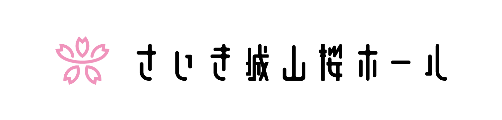 　さいき城山桜ホールの開館1周年を記念して開催する「さいき大道芸フェスタ」を一緒に盛り上げてくれるボランティアスタッフを募集します。■イベント概要　〇開催期日　　令和３年11月６日（土）10:00－17:00　及び　11月７日（日）10:00－17:00　〇会　　場　　さいき城山桜ホール特設ステージ・仲町商店街まちかど広場　〇内　　容　　大道芸人による多彩なパフォーマンスをメインに市民パフォーマーや佐伯の味力が並ぶ大手前から仲町を回遊して楽しむイベントです。■ボランティア概要　〇活動内容　　会場案内、ステージ出演者対応、清掃、大道芸体験コーナーの運営・観客誘導・場内整理、会場設営・撤収等のサポートなど　〇活動時間　　①9時～13時、②13時～17時　〇募集人数　　開催日ごとに活動時間①、②それぞれ50人　〇対　　象　　中学生以上　※未成年の方は保護者の同意が必要です。　〇参加特典　　さいき城山桜ホール記念品、ボランティア証明書を用意します。なお、恐れ入りますが、報酬や昼食、交通費等は一切ありません。　〇事前説明会　11月２日（火）17:30～と19:00～のいずれかへの出席をお願いします。会場：さいき城山桜ホール１階　セミナーコート・キッチンコート　〇申込方法　　以下の申込み用紙に必要事項を記入の上、以下の問合せ・申込み先まで提出してください。■問合せ・申込み先　 さいき城山桜ホール運営委員会　担当　岩切　亮佑〒876-0831　佐伯市大手町２丁目２番28号TEL：0972-24-2228　メール：ootemae@city.saiki.lg.jp---------------------------------------------キリトリ---------------------------------------------さいき大道芸フェスタボランティアスタッフ申込書（令和３年10月25日締切）申込年月日　令和３年　　月　　日※未成年の方は保護者の氏名・捺印、連絡先欄も記入してください。ふりがな年　　齢氏　　名学校名学年　　　　　　　　　中学　　　　　　　　　高校　　　 　年住　　所電話番号活動時間11月６日（土）：①9時～13時　　②13時～17時　　③全日（9時～17時）11月７日（日）：④9時～13時　　⑤13時～17時　　⑥全日（9時～17時）※①～⑥のお申込みされる時間に〇をお付けください。両日申込や１日のみの申込も可能です。11月６日（土）：①9時～13時　　②13時～17時　　③全日（9時～17時）11月７日（日）：④9時～13時　　⑤13時～17時　　⑥全日（9時～17時）※①～⑥のお申込みされる時間に〇をお付けください。両日申込や１日のみの申込も可能です。11月６日（土）：①9時～13時　　②13時～17時　　③全日（9時～17時）11月７日（日）：④9時～13時　　⑤13時～17時　　⑥全日（9時～17時）※①～⑥のお申込みされる時間に〇をお付けください。両日申込や１日のみの申込も可能です。保護者氏名㊞保護者連絡先